Impresso em: 07/08/2023 21:15:12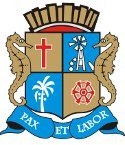 Matéria: VETO EMENDA N 30Autor: RICARDO MARQUESGoverno de Sergipe Câmara Municipal de AracajuReunião: 8 SESSÃO OrdináriaData: 23/02/2022Parlamentar	Partido	Voto	HorárioBRENO GARIBALDE CÍCERO DO SANTA MARIA EDUARDO LIMAISACJOAQUIM DA JANELINHA LINDA BRASILPAQUITO DE TODOS PR. DIEGOPROF. BITTENCOURT RICARDO MARQUES RICARDO VASCONCELOSSÁVIO NETO DE VARDO DA LOTÉRICA SHEYLA GALBASONECAANDERSON DE TUCAUNIÃO BRASIL PODEMOS REPUBLICANOS PDT SOLIDARIEDADE PSOL SOLIDARIEDADE PPPDT CIDADANIA REDE PODEMOS CIDADANIA PSDPDTSIM SIM SIM SIM SIM NÃO SIM SIM SIM NÃO SIM SIM NÃO SIMNão Votou10:13:2110:13:2110:12:0410:12:5610:11:4610:12:1110:11:5710:12:3810:11:4810:11:5510:13:0410:11:5410:11:5310:13:44NITINHODR. MANUEL MARCOS VINÍCIUS PORTO EMÍLIA CORRÊA FÁBIO MEIRELES BINHOFABIANO OLIVEIRA PROFª. ÂNGELA MELOSGT. BYRON ESTRELAS DO MARPSD PSD PDTPATRIOTA PODEMOS PMNPP PTREPUBLICANOSO Presidente não Vota Não VotouNão Votou Não Votou Não Votou Não Votou Não Votou Não Votou Não VotouTotais da Votação	Sim: 11Resultado da Votação: MANTIDONão: 3Abstenção: 0	Total de Votos Válidos: 14